Syllabus Criminaliteit & Media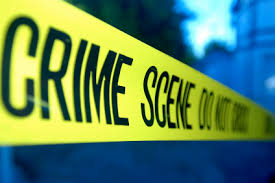 Naam leerling: ***Vul hier je eigen naam in***Klas: ***Vul hier je eigen klas in***Maatschappijleer 							NKA/GGL
3 MAVO Periode 4 					Schooljaar 2018-2019
Inhoudsopgave
Studiewijzer										blz. 3Opdracht 1 Onderzoek de veiligheid in jouw eigen wijk 					blz. 4
Opdracht 2 In gesprek met een topcrimineel 						blz. 6
Opdracht 3 Bureau HALT								blz. 8
Opdracht 4  Nieuws									blz. 11
Opdracht 5 Noodweer 									blz.13
Opdracht 6 Schrijf een betoog!								blz.16
Reflectieverslag									blz.18

Beoordeling opdrachten syllabus							blz.19Studiewijzer Maatschappijleer					Nadya Karim/3 mavoCriminaliteitPeriode 4		Weektaak							Opdracht 1 Onderzoek de veiligheid in jouw eigen wijk 
(Bron: paragraaf 2)Leerdoel: 
1. Je krijgt inzicht in de stand van zaken omtrent veiligheid in jouw eigen woonwijk.
2. Je kunt het verschil tussen feitelijke veiligheid en een gevoel van veiligheid onderscheiden.Met behulp van de wijkprofielen van Almere uit 2014  ga je de veiligheid in jouw eigen woonwijk onderzoeken. De wijkprofielen staan op http://jufnadya.weebly.com/po-p4-syllabus.html. 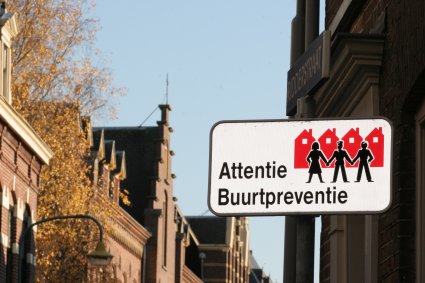 Jouw wijkIn welke wijk woon je? Vul hier je antwoord in.Voel jij je veilig in jouw wijk? Waarom wel/niet? Leg je antwoord uit. Vul hier je antwoord in.Meten is weten. Wat zeggen de cijfers over de veiligheid in jouw wijk?Ga naar de Wijkprofielen en zoek jouw woonwijk op. Bekijk deze goed.Bekijk de diagrammen over ‘Meldingen en incidenten’. Per 100 inwoners.Hoeveel meldingen van geweld  waren er in 2013? Vul hier je antwoord in.Hoeveel meldingen van geweld waren er in 2014? Vul hier je antwoord inHoe groot is het verschil? Wat valt je op? Leg je antwoord uit. Vul hier je antwoord in.
Per 100 inwoners.Hoeveel meldingen van vermogen (diefstal)  waren er in 2013? Vul hier je antwoord in.Hoeveel meldingen van vermogen (diefstal) waren er in 2014? Vul hier je antwoord in. Hoe groot is het verschil? Wat valt je op? Leg je antwoord uit. Vul hier je antwoord in.a. Hoeveel meldingen van overlast waren er bij de politie in 2013? Vul hier je antwoord in. b. Hoeveel meldingen van overlast waren er in 2014? c. Hoe groot is het verschil? Wat valt je op? Leg je antwoord uit. Vul hier je antwoord in.a. Hoeveel sociale meldingen waren er bij de politie in 2013? Vul hier je antwoord in. b. Hoeveel sociale meldingen waren er in 2014? c. Hoe groot is het verschil? Wat valt je op? Leg je antwoord uit. Vul hier je antwoord in.*Meldingen over bijvoorbeeld hulp geven aan hen die dat behoeven. 	De conclusieVergelijk je antwoorden bij vraag 3, 4 en 5 met het gemiddelde van Almere. 
Wat valt je op? Is jouw wijk gemiddeld veiliger of onveiliger dan in de rest van Almere? Vul hier je antwoord in.
Kijk nog eens naar je eigen antwoord bij vraag 2.
Wat valt je op? Is er juist een verschil of juist een overeenkomst tussen jouw gevoel van veiligheid en de politiestatistieken in de wijkprofielen. Leg uit hoe jij denkt dat dat komt. Gebruik bij je verklaring argumenten en geef zorgvuldig antwoord op de vraag. 

Vul hier je antwoord in.Opdracht 2 	In gesprek met een topcrimineel 
(Bron: paragraaf 3)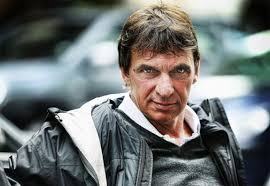 Leerdoel: 
1. Je hebt na deze opdracht meer inzicht gekregen in de individuele oorzaken van criminaliteit en je kunt deze ook benoemen.Bekijk eerst de uitzending van de Nova College Tour en beantwoord de onderstaande vragen. Klik op de klik om de uitzending te bekijken: https://www.npo.nl/college-tour/12-10-2012/NPS_1211762 Vraag 1
Welke verklaring(en) geeft Willem Holleeder zelf voor zijn eigen criminele verleden? Gebruik de theorieën over criminaliteit uit paragraaf 3 in je antwoord.Vul hier je antwoord in.Vraag 2
Is crimineel gedrag volgens Willem Holleeder aangeboren of juist aangeleerd en een keuze?Vul hier je antwoord in.Vraag 3
Willem Holleeder vertelt in de uitzending ook over de Heineken-ontvoering. Waar schaamt hij zich het meeste voor en waarom?Vul hier je antwoord in.Vraag 4
Een student vraagt aan Holleeder of hij een geweten heeft. Wat is het antwoord van Holleeder? Leg uit of jij het hiermee eens of oneens bent en waarom. Gebruik hierbij natuurlijk argumenten.Vul hier je antwoord in.Vraag 5
In de uitzending wordt ook aandacht besteed aan de gevolgen voor de slachtoffers van de Heineken-ontvoering, meneer Heineken en zijn chauffeur. Wat waren hun grootste angsten?Vul hier je antwoord in.Vraag 6
Na de uitzending van College Tour was er veel kritiek op de makers van dat programma. Zou je een reden voor deze kritiek kunnen bedenken?Vul hier je antwoord in.Vraag 7Pak je tekstboek erbij en blader naar blz. 100-101 van het hoofdstuk Media. 
a. Wat is de belangrijkste taak van een journalist?
b. Vind jij dat de makers van dit programma College Tour hun taak goed hebben uitgevoerd? Vul hier je antwoord in.Vraag 8
In de uitzending confronteert de interviewer Willem Holleeder met zijn eigen gebruik van geweld. Aangezien hij zelf vroeger is mishandeld door zijn vader, vindt de interviewer het vreemd dat hij Willem Holleeder dan zelf wel geweld gebruikt. Hoe reageert Willem Holleeder hier op en wat vind je van de reactie van Willem Holleeder?Vul hier je antwoord in.Vraag 9Pak je tekstboek erbij en blader naar blz. 98-99 van het hoofdstuk Media. 
Het programma College Tour werd uitgezonden bij de NTR op de NPO. Beoordeel aan de hand van argumenten of jij vind dat de uitzending van de College Tour met Willem Holleeder thuishoort bij de publieke of juist bij de commerciële omroep. Leg je antwoord uit.Vul hier je antwoord in.Vraag 10
Volgens het Openbaar Ministerie (OM) is Holleeder momenteel verdachte in een strafzaak. Zijn advocaat is hiervan niet op de hoogte gesteld door het OM. Wanneer is iemand eigenlijk verdachte in een zaak?Vul hier je antwoord in.Vraag 11
Hoe kijkt Holleeder terug op zijn leven? Wat is zijn tip voor de studenten?Vul hier je antwoord in.Opdracht 3 	Bureau HALT 
(Bronnen: themapagina’s ‘Anders straffen: Halt’ in je tekstboek en het informatieblad onder deze lesbrief)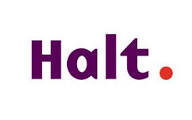 Leerdoel: 
1. Je hebt na deze opdracht meer inzicht gekregen in de werkwijze, voorwaarden en doelen van bureau HALT.In Nederland zijn er 3 typen straf te onderscheiden: 
-Hoofdstraffen: bijv. gevangenisstraf, werkstraf of boete
-Bijkomende straffen: bijv. innemen van het rijbewijs
-Maatregelen: bijv. TBS De HALT-straf is geen echte straf, maar een vrijwillig alternatief om een echte straf of maatregel te voorkomen. Dit betekent niet dat een HALT-straf vrijblijvend is. Als een jongere niet meewerkt aan zijn HALT-straf, komt hij alsnog in contact met Justitie.Om in aanmerking te komen voor een HALT-straf, ook wel HALT-afdoening genoemd, moet je aan een aantal voorwaarden voldoen. Kom je in aanmerking voor een HALT-straf als je niet bekent voor datgene waarvan je wordt verdacht? Leg je antwoord uit.Vul op deze plek je antwoord in. Hoe vaak mag een jongere in totaal een HALT-straf opgelegd krijgen?Vul op deze plek je antwoord in. Geef een paar voorbeelden van lichte misdrijven waarvoor een HALT-straf een toegestane straf is.Vul op deze plek je antwoord in. Leg in eigen woorden uit wat er met het herstelgesprek bedoelt wordt? Geef jouw mening over het toepassen van het herstelgesprek. Gebruik hierbij argumenten!Vul op deze plek je antwoord in. Ben jij of ken jij iemand die met HALT in aanraking is geweest? Zo ja, was de straf effectief? Leg je antwoord uit.Zo nee, denk je dat HALT-straffen effectief zijn? Leg je antwoord uit.Vul op deze plek je antwoord in. INFORMATIEBLAD	  	 	 	 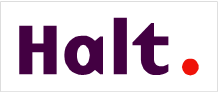 Voorwaarden Halt-straf   De jongere is 12 tot 18 jaar.  De jongere wordt verdacht van één van de volgende delicten: openlijk geweld tegen goederen (art 141 lid 1 Sr) misbruik maken van alarmnummers (art 142 lid 2 Sr)  (winkel)diefstal en poging tot (art 310/311 lid 1 onder 4e Sr)  verduistering en poging tot (art 321 Sr)  oplichting, bijvoorbeeld verwisselen van prijskaartjes (art 326 Sr)  vernieling en graffiti (art 350 Sr)  heling (art 416/417bis Sr)  baldadigheid (art 424 Sr)  openbare dronkenschap (art 453 Sr)  zich bevinden op verboden terrein (art 461 Sr)  verstoren van de orde in het openbaar vervoer (art 72/73 Wet personenvervoer)  vuurwerkdelicten, waaronder: bezit van illegaal vuurwerk en afsteken van vuurwerk buiten de toegestane tijd (art 1.2.2/1.2.4/ 2.3.6 Vuurwerkbesluit)  schoolverzuim (art. 2, lid 3 en 4c Leerplichtwet)  APV-feiten die te maken hebben met baldadig en overlastgevend gedrag, gebruik van alcohol/verdovende middelen en brandstichting.  Maximale schadebedragen  art 141, 424 en 350 Sr, 72 en 73 Wet personenvervoer en APV-feiten: € 900 per persoon en/of € 4500 per zaak  art 310, 311 lid 1 onder 4e, 321, 326 en 416/417bis Sr: € 150 per zaak.  De jongere bekent het gepleegde feit.  De jongere voldoet aan de recidiveregeling Halt.  Er is eerder een proces-verbaal voor een door de jongere gepleegd misdrijf naar het Openbaar Ministerie gestuurd: jongere mag niet naar Halt. De jongere is eerder voor een misdrijf naar Halt verwezen: jongere mag niet opnieuw naar Halt voor een misdrijf.  Overtredingen en/of vuurwerkdelicten tellen niet mee voor recidive Halt met een maximum van twee keer. Voor schoolverzuim mag een jongere één keer naar Halt worden verwezen. Na een geslaagde Halt-straf schoolverzuim kan wel opnieuw naar Halt verwezen worden voor een ander Halt-feit. Te allen tijde geldt: maximaal drie keer naar Halt.  Van bovenstaande regels kan de officier van justitie afwijken (zie hieronder: Discretionaire bevoegdheid).  5.  De jongere stemt in met de verwijzing naar Halt.  Discretionaire bevoegdheid  Wanneer er niet aan alle criteria wordt voldaan, mag een opsporingsambtenaar alleen naar Halt verwijzen met toestemming van de officier van justitie. Deze kan op grond van zijn zgn. discretionaire bevoegdheid afwijken van de regels. Dit kan bijvoorbeeld: als het een niet Halt-waardig maar wel vergelijkbaar delict betreft; als de jongere om religieuze of culturele redenen niet bekent, maar wel naar Halt wil. Van het vrijwillige karakter van Halt kan echter nooit afgeweken worden. Opdracht 4 Nieuws
(Bron: paragraaf 3 Nieuws van het hoofdstuk Media)Leerdoelen:
1. Je leert criteria herkennen die journalisten toepassen om nieuws te selecteren. 2. Je leert te beoordelen hoe betrouwbare berichten uit de media zijn.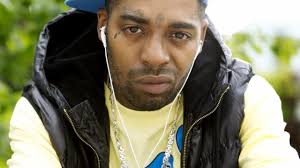 07 mei 2019 Rapper Kempi: In de gevangenis leer je wat er echt toe doet.Rapper Kempi heeft door zijn gevangenisstraffen geleerd waar het in het leven echt om draait."De gevangenis laat je alles waarderen wat je ooit niet waardeerde", zegt hij in gesprek met 3FM's Frank van der Lende. Volgens Kempi (echte naam Jerreley Slijger) wordt de omvang en de impact van een celstraf vooral duidelijk als je naar de televisie kijkt."Als je 22 uur per dag in je cel moet zitten en de hele dag televisie kijkt, word je de hele dag geconfronteerd met menselijke emoties. Je ziet liefde, zwangerschappen, kinderen. Dat is heel zwaar. Daar sta je normaal niet bij stil. Iemand op televisie zegt tegen zijn moeder: 'Ik houd van je'. Dan denk je: 'Dat had ik ook moeten doen.'"De 32-jarige Kempi, wiens nieuwe album Oompie Keke net is verschenen, zat meerdere malen vast en is veroordeeld voor onder meer mishandeling, drugs- en wapenbezit. Over dat laatste vergrijp zei Kempi dat hij het vuurwapen nodig had voor het opnemen van een videoclip. In het interview met Van der Lende zegt hij veel spijt te hebben van sommige keuzes die hij gemaakt heeft."Veel dingen gebeurden uit wanhoop en frustratie. Er is geen enkele detentie of rechtszaak waar je trots op kan zijn. Ik vind ze allemaal even erg. Elke zonde is een zonde en ik hoop dat mijn kinderen of de jeugd die naar mij luistert daar nooit doorheen hoeven te gaan. Ik had meer uit mezelf kunnen halen, als ik wist hoe."'Ik reageer niet meer op iedere prik'Op de vraag of detentie leerzaam is, zegt de rapper gekscherend: "Het voelt als straf. Maar als je vroeger straf kreeg van de leraar, dan was je niet blij en had je ook niks geleerd. Dan denk je niet: ik doe het nooit meer, maar: ik doe het beter en zorg dat ik niet gepakt wordt."In zijn serieuze antwoord laat hij vervolgens weten niet te geloven dat detentie voor iedereen werkt. Hij heeft vooral moeite met de machtsverhouding tussen hem en de bewakers in uniform die hem commanderen."Want dan kan ik me niet verdedigen hoe ik me zou willen verdedigen. Een leeuw is een leeuw, die hoeft met niemand rekening te houden. Die respecteer je. Mensen in de dierentuin gaan die leeuw prikken en verwachten dat hij niets zal doen. Dat is wat mensen bij mij doen. Die leeuw ligt daar te liggen, let him be."Maar Kempi zegt dat hij rustiger is geworden en niet meer op iedere 'prik' reageert: "De bedoeling van die prik is dat ik reageer. En als ik reageer, hebben jullie de Kempi te pakken die jullie altijd willen hebben."Door: NU.nl
Beeld: ANPHieronder lees je welke vragen journalisten stellen om nieuws te selecteren. Beantwoord de vragen over bovenstaand nieuwsbericht en beargumenteer je antwoord.Gaat het om een actuele gebeurtenis?
Noteer hier je antwoord. Is het een bijzondere gebeurtenis?
Noteer hier je antwoord.
Gaat het over belangrijke of bekende personen?
Noteer hier je antwoord.Is de gebeurtenis dichtbij of veraf?
Noteer hier je antwoord.Is de gebeurtenis interessant voor de lezers of kijkers van dit medium?
Noteer hier je antwoord.Bij het maken van nieuws is het belangrijk dat het waar is wat je leest in de krant en/of ziet op televisie. In hoeverre is de informatie uit het artikel betrouwbaar? Beantwoord onderstaande vragen in minimaal (75 woorden) om dit te onderzoeken. Is de informatie uit het artikel door journalisten gecontroleerd?
Noteer hier je antwoord.Is er hoor- en wederhoor toegepast?
Noteer hier je antwoord.
Gaat het voornamelijk om feiten die gepresenteerd worden of geeft de journalist zijn eigen mening?
Noteer hier je antwoord.
Is de nieuwsbron (waar journalisten hun informatie vandaan halen) van het artikel genoemd?
Noteer hier je antwoord.Opdracht 5 Noodweer 
(Bron: paragraaf 5)Leerdoelen:
1. Je leert wat het verschil is tussen ‘noodweer’ en ‘noodweerexces’.2. Je maakt kennis met enkele historische strafzaken (jurisprudentie) 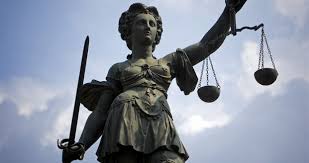 			
Bekijk het volgende filmpje en beantwoord daarna de vragen:
http://www.youtube.com/watch?v=9bgwSeYJAJs 
Uitleg: noodweer Soms doet iemand iets strafbaars, maar dan krijgt hij toch geen straf. Bijvoorbeeld omdat hij iemand doodde uit zelfverdediging, of omdat hij door iemand anders gedwongen werd iets strafbaars te doen. Deze reden noem je met een moeilijk woord een ‘strafuitsluitingsgrond’. Noodweer en noodweerexces zijn twee strafuitsluitingsgronden. NOODWEER: Je doet iets strafbaars om jezelf of iemand anders te verdedigen. Of, zoals het in het wetboek staat: “Niet strafbaar is hij die een feit begaat, geboden door de noodzakelijke verdediging van eigen of eens anders lijf, eerbaarheid of goed tegen ogenblikkelijke, wederrechtelijke aanranding.” NOODWEEREXCES? Je gaat verder dan nodig is om jezelf of iemand anders te verdedigen, maar doet dit doordat je helemaal over je toeren bent van de aanval. 
Of, zoals het in het wetboek staat: “Niet strafbaar is de overschrijding van de grenzen van noodzakelijke verdediging, indien zij het onmiddellijk gevolg is geweest van een hevige gemoedsbeweging, door de aanranding veroorzaakt.”De opdracht (Bron: Paragraaf 5)
Hieronder zie je 4 strafzaken uit het verleden waarin noodweer en noodweerexces een rol speelden. Geef aan bij elke zaak wat volgens jou de uitspraak van de rechter moet zijn geweest: Noodweer Noodweerexces Strafbaar Geef ook argumenten voor je antwoord. 1. De tasjesroof Een vrouw wordt beroofd van haar tasje. Hierna koopt ze op de zwarte markt een pistool en ze neemt schietlessen. Op een avond wordt ze in een lift overvallen door twee jongens. Een grijpt haar bij de keel en de ander bedreigt haar met een mes. Ze pakt haar pistool en lost een waarschuwingsschot, maar de mannen gaan door. Daarna schiet ze de man met het mes neer. De ander probeert haar alsnog te beroven en hij wordt ook neergeschoten. Een van de daders overlijdt. Noodweer Noodweerexces Strafbaar Uitleg: Vul hier je antwoord in.
2. Het keukenmesje Twee politieagenten komen in een woning na een melding over overlast. Een vrouw pakt plotseling een keukenmesje en roept: “ik steek je kapot”. Een van de twee agenten pakt zijn pistool en schiet een waarschuwingsschot in de lucht. De vrouw komt op de agent af. De agent voelt zich bedreigd. Hij loopt naar achteren, botst tegen zijn collega aan en schiet de vrouw neer. De vrouw overlijdt. Noodweer Noodweerexces Strafbaar Uitleg: Vul hier je antwoord in.
3. De betrapte inbreker Een echtpaar wordt ’s nachts wakker van gerommel. Er is een inbreker bezig om uit hun volière waardevolle vogels te stelen. De inbreker probeert te ontkomen. Het echtpaar weet de inbreker te overmeesteren en houdt hem liggend op de grond vast. Na komst van de politie ligt de inbreker bewusteloos in de tuin. Hij overlijdt later in het ziekenhuis. Noodweer Noodweerexces Strafbaar Uitleg: Vul hier je antwoord in.
4. De overval Een juwelier zit in zijn kantoor als hij beneden iets hoort. Hij pakt zijn pistool. Als hij beneden komt ziet hij een overvaller de vitrines leeghalen. De juwelier schiet de man direct neer. De mede-overvaller vlucht. Als de politie komt vertelt de juwelier niet dat de man is neergeschoten. De man overlijdt in het ziekenhuis. Het ziekenhuis meldt dat de man gered had kunnen worden als ze eerder wisten dat hij was neergeschoten.Noodweer Noodweerexces Strafbaar Uitleg: Vul hier je antwoord in.Les 6 Schrijf een betoog!
(Bron: Softdrugs: stoppen met het gedoogbeleid op blz. 142 -143 en bekijk de filmpjes: https://www.youtube.com/watch?v=uqbsn-QD1S4  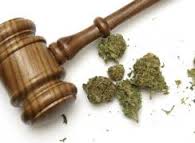 en https://www.youtube.com/watch?v=m14lypBA640
Leerdoel: 
1. Je leert waar een goede mening uit bestaat.
2. Je leert je mening te vormen over een actueel onderwerp.In je tekstboek van Maatschappijleer staat op blz. 142-143 informatie over het gedoogbeleid en de Opiumwet. Ook worden de meningen van verschillende mensen over dit onderwerp beschreven. Aan jou de vraag om in minimaal 300 woorden (en maximaal 500 woorden) uit te leggen waarom jij voor of tegen het legaliseren van softdrugs bent. Let op: een goed betoog moet voldoen aan een aantal eisen. Lees deze voorwaarden goed door: http://educatie-en-school.infonu.nl/studievaardigheden/55126-hoe-schrijf-je-een-goed-betoog.html TIP: Op blz. 13 staat waar je bij een goede mening op moet letten. Veel succes!Noteer in dit vak je betoog!      ReflectieverslagWat vond je van deze praktische opdracht in zijn geheel? Licht je antwoord toe.Vul je antwoord hier in.Welke opdracht vond je het meest interessant/leuk/boeiend/leerzaam? Licht je antwoord toe.Vul je antwoord hier in.Welke opdracht vond het meest vervelend/lastig/onduidelijk/moeilijk? Licht je antwoord toe.Vul je antwoord hier in.Wat heb je het meest geleerd van deze Praktische opdracht? Licht je antwoord.Vul je antwoord hier in.Wat zou je de volgende keer anders doen tijdens een Praktische opdracht?Vul je antwoord hier in.Beoordeling opdrachten syllabus
In de klas werk je aan je kladversie. Neem altijd een schriftje mee (dit moet ook worden ingeleverd!). We kunnen helaas niet altijd op de computer werken en soms zijn er niet genoeg pc’s voor iedereen. Alle opdrachten werk je uiteindelijk uit in dit document. Op SOM open je deze syllabus en dan sla je het document in MIJN DOCUMENTEN op onder de naam:Syllabus Criminaliteit (je naam)+ (je klas)      

Doe het zo (voorbeeld):Syllabus Criminaliteit Nadya Karim M3ZInleveren:Deze ingevulde syllabus moet uiterlijk op vrijdag 14 juni 2019 voor 0.00 ’s nachts digitaal worden ingeleverd via:via SOM (plagiaatscanner) LET OP: Het niet inleveren van een Praktische opdracht leidt tot een halvering van het cijfer bij alsnog inleveren. De examenkandidaat zal alle onderdelen in het PTA moeten afronden. Niet inleveren in geen optie. Praktische opdrachten van Maatschappijleer zijn nooit herkansbaar.Week1e les vd week 
Tekst- en werkboek2e les vd week Syllabus (cijfer PO)Week 19Start Criminaliteit H1 Wat is criminaliteit?H2 Waarom worden mensen crimineel?Week 20H3 De wetenschap over criminaliteitStart syllabus, 
Opdracht 1 Onderzoek de veiligheid in jouw eigen wijk 		Week 21H4 Opgepakt… en dan?Opdracht 2 In gesprek met een topcrimineelWeek 22HemelvaartsdagH5 Schuldig of onschuldig?Opdracht 3 Bureau HaltWeek 23SuikerfeestH6 Hoe krijgen we de criminaliteit omlaag?Opdracht 4 NieuwsWeek 24Les 5 NoodweerOpdracht 6 Schrijf een betoog.Vrijdag 14 juni deadline en inleveren syllabus!!!Week 25Paragraaf 1 t/m 6 herhalen: samenvatting en begrippenlijstParagraaf 1 t/m 6 herhalen: samenvatting en begrippenlijstWeek 26Paragraaf 1 t/m 6 herhalen: samenvatting en begrippenlijstParagraaf 1 t/m 6 herhalen: samenvatting en begrippenlijstWeek 27SE-week 4SE-week 4OnderdeelPuntenScore leerlingOpdracht 1 t/m 660Verzorging/netheid 20Werkhouding in de les 20 Totale punten100